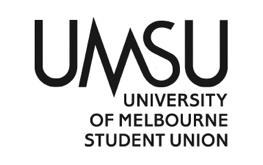 University of Melbourne Student UnionMeeting of the Education CommitteeUnconfirmed Minutes10 am Tuesday 5 February 2019Meeting 3(19) Location: OB Space, Level 1, Union HouseMeeting opened at 10:30 am.Procedural MattersElection of ChairGeorgia left. Sophie Kerrigan arrived.Acknowledgement of Indigenous OwnersAcknowledgedAttendanceCharli, Elizabeth, Cam, Sophie, Mindi, Nick, Josh, GeorgiaApologiesWilliam, Georgia, Hue ManProxiesNoneMembershipMelinda Suter has joined the Education CommitteeAdoption of AgendaConfirmation of Previous MinutesConflict of Interest DeclarationsMatters Arising from the MinutesNothing discussed.CorrespondenceNo correspondence to discuss.Office Bearer ReportsSee Appendix 1 for Office Bearer ReportsOther ReportsMindi spoke about the Adani Education Action Group. There is a nationwide student strike run by NUS and Students for Climate Justice on Friday, Week 2, Semester 1. Mindi suggested building for the strike at the SummerFest stall, and using Education Department tote bags.Motions on NoticeSee Appendix 2 for Motions On NoticeOther BusinessNext MeetingWe will circulate another WhenIsGood for March.Close  Appendix 1 – Office Bearer ReportsKey ActivitiesKey Activity 1I finally submitted the finalised version of the education booklet. As printing could potentially take up more than half of the printing budget, and artists charging $900, I’ve decided to have Comms design the cover. Would be great to not Key Activity 2Began writing up position paper on Highly-weighted assessments. I’ve narrowed the scope of the investigation to practical performance music subjects and Commerce. Though highly weighted assessments are found throughout a number of courses, the nature and practice of assessments in Music and Commerce are distinctly excessive; Practical performance subjects in music have assessments that are worth 100% of their grades and hurdles of 100% attendance (with provision to miss a class being left to the discretion of the teaching staff). The school of commerce not only has highly weighted exams, but also, hurdles across all core subjects. These conditions not only warrant urgency but also, due to their excessiveness, they could potentially be great examples that demonstrate the negative effect of highly-stake assessments.Key Activity 3I’m still trying to get a hold of the Head of University Services to arrange a meeting to discuss trialling 24hr library access during semester 1 and also to discuss the cost of printing.Key Activity 4More changes to SRN – Biomedicine is finally getting their own course standing committee. I’m in the process of finding and appointing a student representative.Progress on assigned actions from last reportLast Action Point 1Stilll trying to organise a meeting with Neil Robinson.Last Action Point 2TALQAC and APC are yet meet. In the meantime, I’ve been researching pass-fail rates of subjects with high-stake assessments, and searching for relevant data within and outside of the uni to build a solid case before we meet. Action Points to be completed by next reportAction Point 1Present case for investigating high-stakes assessments to TALQAC and APC.Action Point 2Find and appoint suitable student rep to the Biomedicine CSC.Action Point 3Meet with Neil Robinson to begin work on having 24hr access to libraries during the semester and addressing the cost of printing.Appendix 2 – Motions on notice8.1 Education Department Tote BagsWe had massive engagement with our campaigns through the tote bags we gave out to students in 2018. We had a long queue at WinterFest and ran out of tote bags.Tote bags contain pamphlets and materials to connect students to our campaigns and actions. They are a chance for us to meet and engage with students to tell them about our campaigns face-to-face.Last year, the Education Department printed 2000 tote bags. In light of the big uptake for these tote bags, we hope to do the same.8.2 Campaign T-ShirtsHaving paid union artist Sam Wallman for T-shirt designs, we are hoping to print Education Department campaign shirts for the year.These will identify activists as connected with the Education Department, its collectives, and our campaigns for free public transport, student control of the Coop, and students’ rights in the workplace.8.3 Free Tram Zone Graphic Design ReimbursementThe University requested a map of the proposed FTZ extension to pass on to the Minister. There was a hard deadline at the Close of Business on that day.Comms did not have capacity to do this graphic design work. We therefore found a Design student who was able to help us for 2 hours to put together this work before the deadline.We wanted to ensure that we paid this artist industry rates, and so Cam paid $60 from his own pocket for the artwork. The graphic design work looks like this: http://bit.ly/2UvVaLM. 8.3 Coop FOI Request ReimbursementWe spent $17 on a freedom of information document in an attempt to ascertain the identity of past and current directors of the Coop Bookstore.8.4 NATCON GrantsIn 2018 the education department gave out grants to students wishing to attend natcon as an unofficial observer. The previous committee granted up to $200 to each successful applicant who was deemed to need financial assistance. Last committee we passed $200 per unofficial observer from the previous Education Budget Line to ours. The observers went and came back, so it is now time for us to read their reports and reimburse them should committee determine it is right to do so.*Please see attachments for reportsConcerns were raised with the presentation and seriousness of intent of the separated-out report.Meeting closed at 11:21 am.University of Melbourne Student UnionEducation Academic Affairs ReportElizabeth TemboTo Education Committee 2(19)21/01/19